Ovaj poziv se financira iz Europskog fonda za regionalni razvojPRVI ISPRAVAK DOKUMENTACIJEPoziva na dostavu projektnih prijedlogaRAZVOJ PODUZETNIŠTVA U GRADU KNINUOperacija 9b1.2 Provedba intervencijskih planovaPodoperacija 9b1.2.3 Provedba shema za razvoj poduzetništva(referentni broj: KK.08.2.1.14)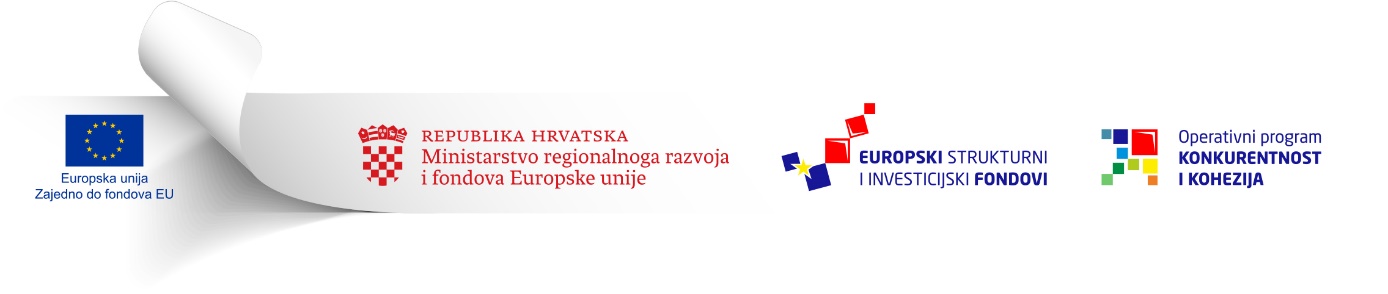 U  Pozivu na dostavu projektnih prijedloga Razvoj poduzetništva u gradu Kninu (u daljnjem tekstu: Poziv), referentni broj: KK.08.2.1.14, pokrenutom 7. prosinca 2017. godine, mijenjaju se odredbe u dokumentaciji Poziva kako slijedi:UPUTE ZA PRIJAVITELJE- Točka 1.1 Strateški i zakonodavni okvir, Nacionalno zakonodavstvoIza točke koja glasi: „Zakon o računovodstvu (NN 78/15, 134/15, 120/16)“, a ispred točke koja glasi: „Pravilnik o prihvatljivosti izdataka (NN 143/14)“ dodaje se nova točka koje glasi:Zakon o porezu na dohodak (NN 115/16).- Točka 1.5 Obveze koje se odnose na državne potpore / Vrste, iznos i intenzitet potporeU podnaslovu Iznosi potpore iza rečenice: „Prijavitelj u okviru istog projektnog prijedloga može potraživati ili samo regionalne potpore ili samo de minimis potpore ili kombinaciju obje kategorije potpora, a ovisno o do sada korištenim iznosima potpora te vodeći računa o vrsti prihvatljivih troškova u skladu s točkom 2.8.1. Poziva i maksimalnom dozvoljenom intenzitetu potpore.“, dodaje se nova rečenica koja glasi: „U slučaju kombinacije regionalne potpore s de minimis potporom, de minimis potporu je moguće potraživati isključivo za aktivnosti: marketinga i promocije proizvoda i usluga; edukacije, stručnog osposobljavanja i stjecanja novih znanja zaposlenika; prijave na poziv, provedbu postupka nabave za potrebe projekta; reviziju projekta; informiranje i vidljivost; upravljanje projektom te promicanja horizontalnih načela.“ - Točka 2.1 Prihvatljivost prijaviteljaU rečenici: „ Prihvatljivi prijavitelj pored navedenog:“ iza prve crtice koja glasi: „mora imati osnovanu podružnicu/otvorenu poslovnu jedinicu na području grada Knina do trenutka plaćanja potpore; dokazuje se Izvodom iz sudskog ili drugog odgovarajućeg registra države sjedišta prijavitelja ili važećim jednakovrijednim dokumentom koje je izdalo nadležno tijelo u državi sjedišta prijavitelja, odnosno uvidom u Obrazac 3. – Izjava prijavitelja“ dodaje se nova crtica koja glasi:ako je prijavitelj fizička osoba mora biti OPG ili obrt, dokazuje se uvidom u Porezno rješenje  ili važeći jednakovrijedni dokument koje je izdalo nadležno tijelo u državi sjedišta prijavitelja, odnosno uvidom u Obrazac 3. – Izjava prijavitelja- Točka 2.3 Kriteriji za isključenjeKao kriterij isključenje za regionalne i de minimis potpore dodaje se:„poduzetnicima koji plaćaju godišnji paušalni porez na dohodak sukladno članku 82. Zakonu o porezu na dohodak (NN 115/16) ); dokazuje se uvidom u Porezno rješenje ili važeći jednakovrijedni dokument koje je izdalo nadležno tijelo u državi sjedišta prijavitelja, odnosno uvidom u Obrazac 3. – Izjava prijavitelja“- Točka 2.5 Zahtjevi koji se odnose na sposobnost Prijavitelja, učinkovito korištenje sredstava i trajnost rezultata projektaPrva rečenica koja je glasila: „A) Prijavitelj mora provesti projekt pravovremeno i u skladu sa zahtjevima utvrđenima u ovim Uputama. Prijavitelj mora osigurati odgovarajuće kapacitete za provedbu projekta na način da ima projektni tim s odgovarajućim iskustvom u provedbi projekata (voditelj projekta s najmanje jednom godinom iskustva u vođenju projekata i osoba za računovodstvo, financije i administraciju s najmanje jednom godinom radnog iskustva). U svakom slučaju, odgovornosti i minimalno traženo iskustvo članova projektnog tima za upravljanje i provedbu projekta moraju biti definirane i raspoređene, što prijavitelj opisuje u Prijavnom obrascu.“ mijenja se i glasi: „A) Prijavitelj mora provesti projekt pravovremeno i u skladu sa zahtjevima utvrđenima u ovim Uputama.“- Točka 2.6 Prihvatljivost projekta U podnaslovu Opći kriteriji prihvatljivosti briše se točka 12. koja glasi: “Prijavitelj ima osigurane odgovarajuće kapacitete za provedbu projekta kao što je definirano u točki 2.5 Poziva; dokazuje se opisom u Obrascu 1. Prijavni obrazac“.U podnaslovu Opći kriteriji prihvatljivosti točka 15 se mijenja i glasi: „Za projekte s infrastrukturnom komponentom prijavitelj je vlasnik lokacije odnosno građevine na kojoj se izvodi građevinski zahvat te projektni prijedlog udovoljava minimalnim kriterijima u pogledu spremnosti za realizaciju (dokazuje se uvidom u Obrazac 5. kroz popratnu dokumentaciju ovisno o vrsti zahvata u prostoru te uvidom u Zemljišnoknjižni izvadak, izdan i ovjeren od strane zemljišnoknjižnog odjela nadležnog općinskog suda)“- Točka 2.8.1 Prihvatljive kategorije troškovaU Tablici B) DE MINIMIS POTPORE (POTPORE MALE VRIJEDNOSTI) kod Aktivnosti Edukacija, stručno osposobljavanje i stjecanje novih znanja zaposlenika mijenja se rečenica: „troškovi osoblja polaznika edukacija/osposobljavanja za sate koje polaznici provedu na edukaciji/usavršavanju“ te sada glasi:„troškovi osoblja polaznika edukacija/osposobljavanja za sate koje polaznici provedu na edukaciji/usavršavanju (putni troškovi, dnevnice, kotizacija)“ - Točka 3.1 Izgled i sadržaj projektnog prijedlogaTablica s popisom dokumenata koji se dostavljaju uz projektni prijedlog je u dijelu Dodatna dokumentacija za prijavu nadopunjena sa:- Točka 3.3 Rok za predaju projektnog prijedloga Dosadašnja rečenica koja je glasila: „Dostava projektnog prijedloga dozvoljena je najranije od  08.01.2018. godine.“, mijenja se i glasi: „Dostava projektnog prijedloga dozvoljena je najranije od  30.04.2018. godine.“- Točka 3.4 Dodatne informacije uz projektni prijedlogU tablici Važni indikativni vremenski rokovi rok podnošenja projektnih prijedloga koji je glasio: „od 08.01.2018.“ mijenja se i glasi: “ od 30.04.2018.”- Točka 3.5 Objava rezultata PozivaPrva rečenica se mijenja i glasi:„Popis korisnika s kojima je potpisan Ugovor zajedno s iznosom dodijeljenih bespovratnih sredstava bit će objavljen na središnjoj internetskoj stranici ESI fondova www.strukturnifondovi.hr i http://efondovi.mrrfeu.hr.“OBRAZAC 3. IZJAVA PRIJAVITELJAU točki 5. alineja 1. mijenja se  i glasi: „da se prijavitelj smatra mikro, malim ili srednjim poduzetnikom sukladno definiciji malih i srednjih poduzeća na način utvrđen u Prilogu I. Definicija malih i srednjih poduzeća Uredbe Komisije (EU) 651/2014, odnosno OPG-om upisanim u Upisnik dopunskih djelatnosti u skladu s Pravilnikom o dopunskim djelatnostima na obiteljskim poljoprivrednim gospodarstvima (NN 76/14) ili obrtom“PRILOG 7. – OBRAZAC ZA PROVJERU PRIHVATLJIVOSTI I 	OCJENJIVANJE KVALITETEU Kontrolnoj listi za provjeru prihvatljivosti prijavitelja iza pitanja broj 1. koje glasi: „Prijavitelj (potencijalni Korisnik) je pravna ili fizička osoba koja je mikro, malo ili srednje poduzeće sukladno definiciji malih i srednjih poduzeća na način utvrđen u Prilogu I. Definicija malih i srednjih poduzeća Uredbe 651/2014“ dodaje se novo pitanje broj 2. koje glasi: „2. Ako je prijavitelj fizička osoba isti je OPG ili obrt“Dosadašnja pitanja 2. – 3., postaju pitanja 3. - 4.U Kontrolnoj listi za provjeru prihvatljivosti projekta i aktivnosti briše se pitanje broj 12 koje glasi: „Prijavitelj ima osigurane odgovarajuće kapacitete za provedbu projekta kao što je definirano u točki 2.5 Poziva; dokazuje se opisom u Obrascu 1. Prijavni obrazac“.Dosadašnja pitanja od 13.-15., postaju pitanja od 12.-14.U Kontrolnoj listi za provjeru prihvatljivosti projekta i aktivnosti dodaje se broj 15 koji glasi: „Za projekte za koje prijavitelj potražuje obje kategorije potpora, aktivnosti za koje se potražuje de minimis potpora u skladu su s točkom 1.5 UzP-a; dokazuje se uvidom u Obrazac 1. Prijavni obrazac“U Kontrolnoj listi za provjeru prihvatljivosti projekta i aktivnosti točka 14 se mijenja i glasi:. „Za projekte s infrastrukturnom komponentom prijavitelj je vlasnik lokacije odnosno građevine na kojoj se izvodi građevinski zahvat te projektni prijedlog udovoljava minimalnim kriterijima u pogledu spremnosti za realizaciju (dokazuje se uvidom u Obrazac 5. kroz popratnu dokumentaciju ovisno o vrsti zahvata u prostoru te uvidom u Zemljišnoknjižni izvadak, izdan i ovjeren od strane zemljišnoknjižnog odjela nadležnog općinskog suda)“Porezno rješenjeda, za obveznike poreza na dohodakZemljišnoknjižni izvadak, izdan i ovjeren od strane zemljišnoknjižnog odjela nadležnog općinskog sudada, za projekte s infrastrukturnom komponentom